                         ҠАРАР                                                      	     РЕШЕНИЕ Об утверждении Соглашений между органами местного самоуправления муниципального района Гафурийский район Республики Башкортостан и сельского поселения Ковардинский  сельсовет муниципального района Гафурийский район Республики Башкортостан  о передаче органам местного самоуправления муниципального района Гафурийский район Республики Башкортостан осуществления части полномочий органов местного самоуправления сельского поселения Ковардинский  сельсовет муниципального района Гафурийский район Республики Башкортостан.  В соответствии с частью 4 статьи 15 Федерального закона от 06.10.2003 № 131-ФЗ «Об общих принципах организации местного самоуправления в Российской Федерации», Совет сельского поселения Ковардинский сельсовет муниципального района Гафурийский район Республики Башкортостан РЕШИЛ:1. Утвердить Соглашение между органами местного самоуправления муниципального района Гафурийский район Республики Башкортостан и сельского поселения Ковардинский  сельсовет муниципального района Гафурийский район Республики Башкортостан  о передаче органам местного самоуправления муниципального района Гафурийский район Республики Башкортостан осуществления части полномочий органов местного самоуправления сельского поселения Ковардинский  сельсовет муниципального района Гафурийский район Республики Башкортостан  (Приложение).2. Опубликовать настоящее решение на официальном сайте сельского поселения Ковардинский  сельсовет муниципального района Гафурийский район Республики Башкортостан по адресу: kovardy.ucoz.ru и информационном стенде Совета сельского поселения Ковардинский сельсовет муниципального района Гафурийский район Республики Башкортостан по адресу: Республика Башкортостан,Гафурийскийрайон, с.Коварды, ул.Заки Валиди, д.34.3. Контроль за исполнением настоящего решения возложить на постоянную комиссию Совета сельского поселения Ковардинский сельсовет муниципального района Гафурийский район Республики Башкортостан по социально-гуманитарным вопросам и охране правопорядка.Глава СП Ковардинский  сельсовет МР Гафурийский район РБ                                                Р.Р. Абельгузинс. Коварды,от 23.03.2018г№34-119зПриложение к решению Совета сельского поселения Ковардинский  сельсовет муниципального района Гафурийский район Республики Башкортостан № _______ от _____________ годаСоглашений между органами местного самоуправления муниципального района Гафурийский район Республики Башкортостан и сельского поселения Ковардинский  сельсовет муниципального района Гафурийский район Республики Башкортостан  о передаче органам местного самоуправления муниципального района Гафурийский район Республики Башкортостан осуществления части полномочий органов местного самоуправления сельского поселения Ковардинский сельсовет муниципального района Гафурийский район Республики Башкортостан  Совет муниципального района Гафурийский район Республики Башкортостан, именуемый в дальнейшем «Сторона 1», в лице председателя Совета муниципального района Гафурийский район Республики Башкортостан Хафизова Зуфара Магсумовича, действующего на основании Устава, с одной стороны, и Совет сельского поселения Белоозерский сельсовет муниципального района Гафурийский район Республики Башкортостан, именуемый в дальнейшем «Сторона 2», в лице главы сельского поселения Ковардинский  сельсовет муниципального района Гафурийский район Республики Башкортостан Абельгузина Райфата Ражаповича, действующего на основании Устава, с другой стороны, заключили настоящее соглашение о нижеследующем:Статья 1. Предмет СоглашенияВ соответствии с настоящим Соглашением Поселение передает Району часть полномочий. Предметом настоящего Соглашения является:а) Передача Району части полномочий  Поселения по следующим вопросам:1.1. По вопросу утверждения генеральных планов поселения, правил землепользования и застройки, утверждения подготовленной на основе генеральных планов поселения документации по планировке территории, выдачи разрешений на строительство (за исключением случаев, предусмотренных Градостроительным кодексом Российской Федерации, иными федеральными законами), разрешений на ввод объектов в эксплуатацию при осуществлении строительства, реконструкции объектов капитального строительства, расположенных на территории поселения, утверждение местных нормативов градостроительного проектирования поселений, резервирования земель и изъятие земельных участков в границах поселения для муниципальных нужд, осуществления муниципального земельного контроля в границах поселения, осуществление в случаях, предусмотренных Градостроительным кодексом Российской Федерации, осмотров зданий, сооружений и выдачи рекомендаций об устранении выявленных в ходе таких осмотров нарушений (пункт 20 части 1 статьи 14 Федерального закона):1) полномочия по выдаче разрешений на строительство (за исключением случаев, предусмотренных Градостроительным кодексом Российской Федерации, иными федеральными законами), на ввод объектов в эксплуатацию при осуществлении строительства, реконструкции, капитального ремонта объектов капитального строительства, расположенных на территории поселения (пункт 5 части 1 статьи 8 Градостроительного кодекса Российской Федерации), выдача градостроительного плана земельного участка.2) полномочия по осуществлению муниципального земельного контроля.Статья 2. Права и обязанности РайонаРайон:1) своевременно, качественно, добросовестно и в полном объеме выполнять обязательства по осуществлению переданных полномочий, указанных в пункте 1.1 настоящего Соглашения, в соответствии с законодательством Российской Федерации, законодательством Республики Башкортостан и настоящим Соглашением с учетом потребностей и интересов муниципального района Гафурийский район Республики Башкортостан;2) запрашивать у Поселения информацию, необходимую для реализации переданных полномочий распоряжается переданными ей финансовыми и пользуется материальными средствами по целевому назначению;3) предоставляет документы и иную информацию, связанную с выполнением переданных полномочий, не позднее 15 дней со дня получения письменного запроса;4) обеспечивает условия для беспрепятственного проведения Поселения проверок осуществления переданных полномочий и использования предоставленных межбюджетных транcфертов;5) не позднее 10 дней передает Поселению неиспользованные финансовые средства, перечисляемые на осуществление полномочий.Статья 3. Права и обязанности ПоселенияПоселение:1) по запросу Района своевременно и в полном объеме предоставлять информацию в целях реализации Районом переданных полномочий.2) вносить предложения и рекомендации по повышению эффективности реализации переданных полномочий.3) перечисляет финансовые средства Району в виде межбюджетных трансфертов из бюджета сельского поселения муниципального района Гафурийский район Республики Башкортостан для осуществления передаваемых полномочий, указанных в пп. «а» статьи 1 настоящего Соглашения в размере 0 (ноль) рублей в следующем порядке:-равными частями ежемесячно не позднее 5 числа.4) передает Району муниципальное имущество в безвозмездное пользование для осуществления полномочий, указанных в пп. «а» статьи 1 настоящего Соглашения.5) взыскивает в установленном законом порядке использованные не по целевому назначению средства, предоставленные на осуществление полномочий, предусмотренных пп. «а» статьи 1 настоящего Соглашения.6) распоряжается переданными ей финансовыми и пользуется материальными средствами по целевому назначению;7) предоставляет документы и иную информацию, связанную с выполнением переданных полномочий, не позднее 10 дней со дня получения письменного запроса;8) обеспечивает условия для беспрепятственного проведения Районом проверок осуществления переданных полномочий и использования предоставленных межбюджетных транcфертов;7) не позднее 10 дней передает Району неиспользованные финансовые средства, перечисляемые на осуществление полномочийСтатья 4. Порядок определения объема межбюджетных трансфертовПорядок определения объема межбюджетных трансфертов, необходимых для осуществления каждого из передаваемых полномочий, устанавливается решением Совета сельского поселения Белоозерский сельсовет муниципального района Гафурийский район Республики Башкортостан о бюджете сельского поселения Белоозерский сельсовет на 2018 год и плановый период, решением Совета муниципального района Гафурийский район Республики Башкортостан о бюджете на 2018 год и плановый период в соответствии с бюджетным законодательством.Статья 5. Основания и порядок прекращения соглашения5.1.Настоящее Соглашение вступает в силу после его подписания и утверждения Районом и Поселением.5.2.Настоящее Соглашение может быть прекращено, в том числе досрочно:по соглашению Сторон;в одностороннем порядке без обращения в суд, в случае изменения федерального законодательства, в связи с которым реализация переданных полномочий становится невозможной;в случае установления факта нарушения Поселением осуществления переданных полномочий.5.3.Уведомление о расторжении настоящего Соглашения в одностороннем порядке направляется другой Стороне в письменном виде. Соглашение считается расторгнутым по истечении 30 дней с даты направления указанного уведомления.5.4. При прекращении настоящего Соглашения, в том числе досрочном, Стороны возвращают неиспользованные материальные и финансовые средства.Статья 6. Ответственность Сторон6.1.Стороны несут ответственность за ненадлежащее исполнение обязанностей, предусмотренных настоящим Соглашением, в соответствии с законодательством.6.2.В случае просрочки перечисления иных межбюджетных трансфертов, Район уплачивает Поселению проценты в размере 1/300 ставки рефинансирования Банка России от не перечисленных в срок сумм.Статья 7. Порядок разрешения споров7.1.Все разногласия между Сторонами разрешаются путем переговоров.7.2.В случае невозможности урегулирования разногласий путем переговоров, спор решается в судебном порядке в соответствии с законодательством Российской ФедерацииСтатья 8. Заключительные условия1. Настоящее Соглашение заключено на срок 1 год и вступает в силу с момента подписания, 2. Все изменения и дополнения к настоящему Соглашению вносятся по взаимному согласию сторон и оформляются дополнительными соглашениями в письменной форме, подписанными уполномоченными представителями Сторон.3. По всем вопросам, не урегулированным настоящим Соглашением, но возникающим в ходе его реализации, стороны Соглашения будут руководствоваться законодательством.4. Настоящее Соглашение составлено в двух экземплярах, по одному для каждой из сторон, которые имеют равную юридическую силу.     Башкортостан  республикаһы   Ғафури  районы   МУНИЦИПАЛЬ  РАЙОНЫНЫң ҠАУАРзЫ  АУЫЛ  СОВЕТЫ  АУЫЛ БИЛәМәһЕ  СОВЕТЫ 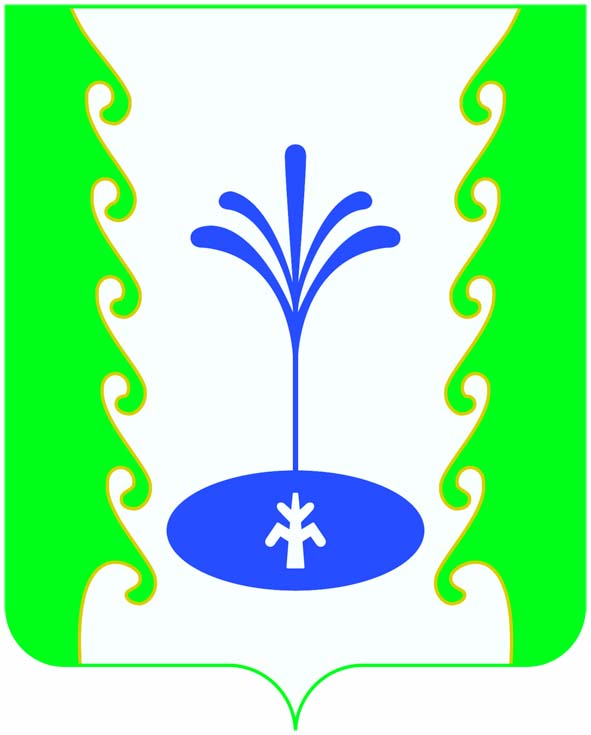 РЕСПУБЛИКА БАШКОРТОСТАНСОВЕТ СЕЛЬСКОГО ПОСЕЛЕНИЯ КОВАРДИНСКИЙ СЕЛЬСОВЕТ МУНИЦИПАЛЬНОГО РАЙОНАГАФУРИЙСКИЙ   РАЙОН453062, ҒАФУРИ РАЙОНЫ, ҠАУАРҘЫ АУЫЛЫ, ЗӘКИ ВӘЛИДИ УРАМЫ, 34                           тел. (34740) 2 55 65453062,   ГАФУРИЙСКИЙ  РАЙОН,  С.  КОВАРДЫ,  УЛ.  ЗАКИ  ВАЛИДИ,  34          тел. (34740) 2 55 65Сторона 1Совет муниципального района Гафурийский район Республики БашкортостанСторона 2Совет сельского поселения сельского поселения Ковардинский  сельсовет муниципального района Гафурийский район Республики БашкортостанПредседатель Совета муниципального района Гафурийский район Республики Башкортостан_______________ З.М.ХафизовМ.П.Глава сельского поселения Ковардинский  сельсоветмуниципального района Гафурийский район Республики Башкортостан________________Р.Р. АбельгузинМ.П.